St Anne’s Primary SchoolAfter Schools Art & Craft Club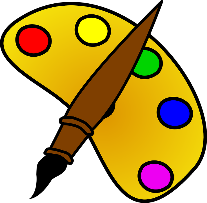 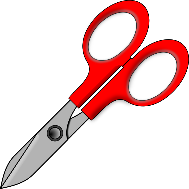 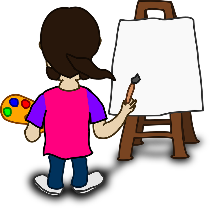 Our After Schools Art & Craft Club for the new term for P3 to P6 pupils will begin on Tuesday 10th September with Mrs Henry and Miss Michelle Hegarty, and will continue every week until the 22nd October (6 weeks).  The club will commence from 3.00-4.00pm, therefore parents will have to arrange to collect their child/children at this time. Where more than 20 pupils apply, we will select pupils for the first rotation and ensure that those who missed out will be on the next rotation.Please return the reply slip below as soon as possible, along with the fee for £6.Thank you for your continued support. H Duffin PrincipalAfter Schools Art & Craft ClubChild/Children’s Name:  __________________________________________                                           __________________________________________                                           __________________________________________I would like my child to attend the After Schools Art & Craft Club and enclose payment below.1 Child                                                                          £6                                     Family of 2                                                                   £12Family of 3                                                                   £18Signed:  ________________________________________ Parent/Guardian